OPEN BIBLE CHRISTIAN ACADEMY 2023-2024 DRESS CODEStudents are expected to comply with the dress code. Uniforms can be purchased from Lands’ End or Bad Lab Apparel.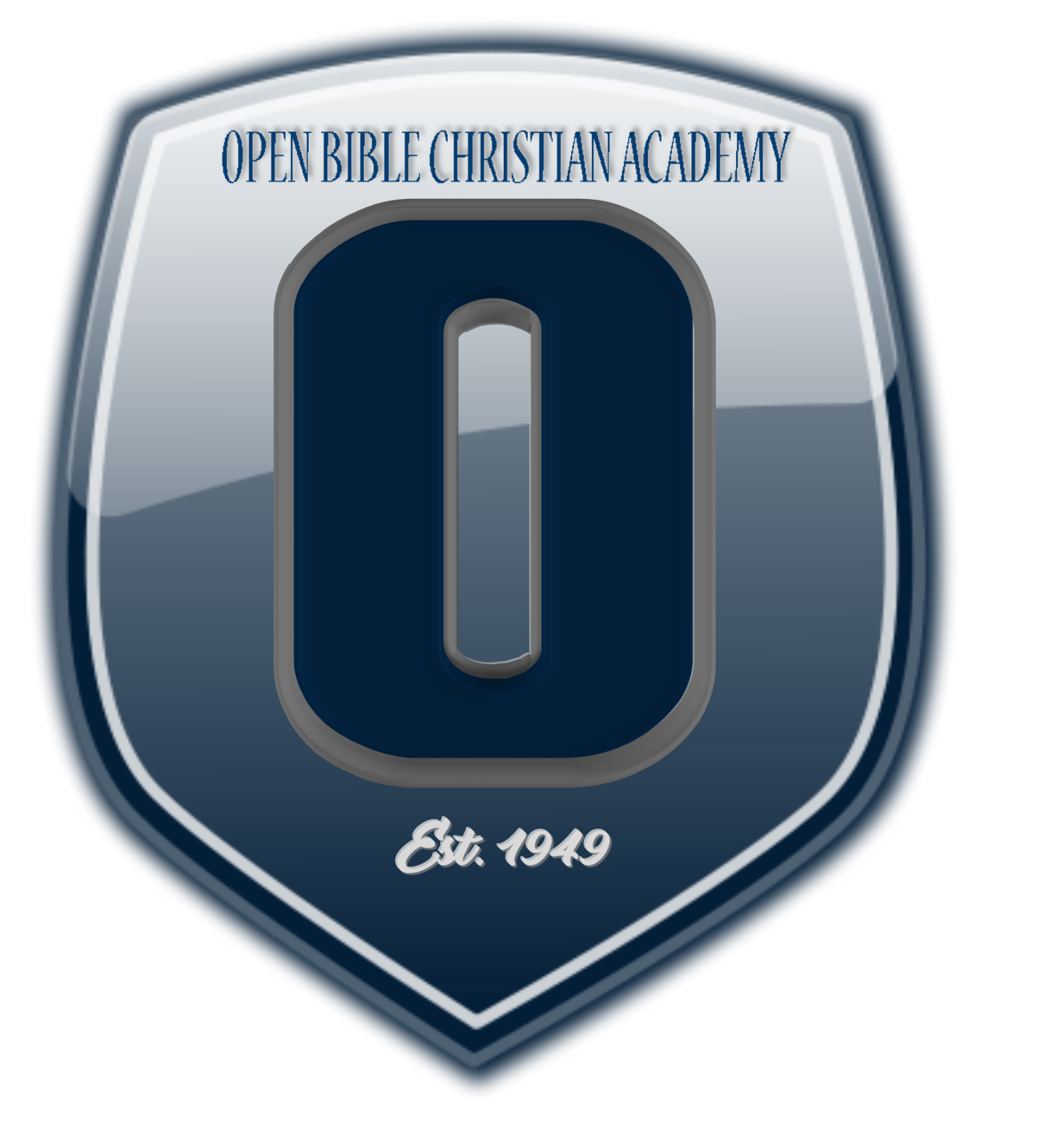 Lands’ End: Visit www.landsend.com/myschool.  Create an account or sign into your existing account.  Search for OBCA by name or by entering our school code: 900200023.  Use the True Fit tool to find the right size.  You may also order by phone 1-800-469-2222 or by visiting the store in Hunt Valley to have help with sizing and online ordering.  Minimal uniforms are available in store. Bad Lab Apparel: Visit www.badlabapparel.com/open-bible-christian-academy.  You may choose an alternate uniform supplier; however, the style and color must match that of Lands’ End. When purchasing from stores such as J.C. Penney, Old Navy, and Wal-Mart, purchase in the “Uniforms” department. When parents purchase items other than those from Lands End, the school reserves the right of approval. Non-compliance with the standardized uniform look could result in disciplinary action.General Rules for All Students1.  All hemlines must be no more than three inches above the knee.2.  All shirts may have only the top button unbuttoned; shirttails will be tucked in at all times.3.  All clothing must be clean, in good repair, and fit properly.4.  Jewelry-          a)  No drop or dangled earrings           b)  No earrings allowed for boys.          c)  No jewelry may be worn in other pierced body parts.          d) No body art or tattoos.          e)  Students may wear necklaces, rings, and bracelets as long as they are in good taste.          f)  The Administration reserves the right to ask a student to remove any jewelry that is felt not appropriate. 5.  No sandals, flip flops, platforms, chunky heels, or mules.6.  Hats may be worn to school but not in buildings or in class.7.  Hair -          a)  Must be neat, well groomed, and out of the eyes.          b)  No unusual cuts or styles.          c)  No unnatural colored hair.          d)  The length of boy’s hair must not be more than half covering the ears and may not touch the collar. 	 High school boys – no facial hair (no mustaches, beards, goatees, or long side burns).8.  Fingernail polish should enhance a ladylike appearance.9.  Make-up for high school girls must be modest and discreet. No make-up in lower or middle school.K3, K4, K5: No uniform required